Dr. PelotteDue Date:_________________FILM ANALYSIS ESSAY—GUESS WHO’S COMING TO DINNER?TAKE HOME EXAM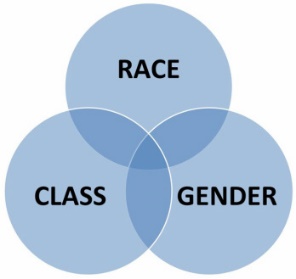 Directions: Write a complete analysis essay in response to ONE of the following prompts.Critics have noted that, although “Guess” is nominally about race, it is ultimately a film about the crisis in the white male establishment, whose tolerance is being challenged. Do you agree with this critique? Why or why not?Discuss the portrayal of Tillie, the Drayton’s maid, in the film, in respect to class, race, and gender. Do you feel her portrayal is positive according to the criteria outlined by CRT (Critical Race Theory)? Why or why not?“Guess” is also a film about gender discrepancies. Discuss the portrayal of gender in the film. How are the female characters portrayed? Do you feel the film positively challenges gender roles or stereotypes or do gender roles remain intact? Explain. Compare and contrast the portrayal of the two fathers in the film—Mr. Drayton and Mr. Prentice. Is Mr. Prentice portrayed as a “lesser father” whose opinion somehow matter’s less than Mr. Drayton’s?OrganizationYour film analysis essay should include the following basic elements: Introduction/Thesis: Present your main argument and organizational pattern Body: o Transition o Analysiso Transitiono Analysiso Transition o Analysis Conclusion: Summarize your argument and present your “So What?”Format:-Approx. 800-1000 words (Intro, body, conclusion)-Craft a clear thesis and determine your organizational structure. Are body paragraphs organized by insight, by character, by film technique, by something else? Make your intended organizational pattern clear from how you structure your introduction/thesis-8 or more sentences in EACH BODY paragraph to ensure a thorough analysis. -Clear and satisfying conclusion-MLA Format. Typed, double spaced 1” margins, name and date in upper left-hand corner, Title centered (no bold, no quotes, no italics.) -Include all rough drafts/film notes, etc.SUBMIT A COPY TO TURNITIN.COMGRADE FORM-GUESS WHO’S COMING TO DINNER ESSAYYour Name:_____________________________________		Due Date:____________________ Format (4 pts. Participation Grade)	-TypedDouble spaced-Title centered (no caps, no italics, no underline, no bold)	-Name and Date in Upper Left Hand Corner	-Paragraphs indented 	-All drafts, notes, and inclusions are present_____ Organization (9 pts.)	-8/9	Clear, logical, fluid and follows format with artful transitions; focused on thesis	-6/7	Logical; follows format with smooth transitions; focused on thesis	-5	Present, but there may be some confusion	-3/4	Flawed; does not follow format; weak control	-2/1	Deeply flawed; does not follow a logical format_____ Critical Thinking (9 pts.)-8/9	Insightful, meaningful; demonstrates writer’s ability to discuss and clearly analyze with insight, understanding, and control-6/7	Less thorough, less incisive, or less specific; demonstrates writer’s ability to analyze literary work, but reveal a more limited understanding than 9/8 papers. -5	Safe, plastic, superficial; reveals simplistic thinking and/or immature writing with thin, commonplace information that addresses prompt.-3/4 	Misinterpretations, underdeveloped or misguided; paraphrase and plot summary at the expense of analysis-2/1	Serious misreading, unacceptably brief and/or poorly written. Vacuous, inexact, or uses a negative/judgmental tone._____ Factual Content (9 pts.)-8/9	Skillful use of excellent concrete detail selection; cited correctly-6/7	Good concrete detail selection; cited correctly-5	Acceptable use of concrete detail selection; cited correctly-3/4 	Weak/flawed concrete detail selection; does not support topic sentence/question-2/1	Serious lack of concrete details; details do not support topic/question_____ Sentence Variety/Diction (9 pts.)-8/9	Excellent, critical use of varied sentence structure; powerful, precise word choice-6/7	Good variety; wording is well-chosen-5	Limited with simple sentences; average, ordinary word choice or odd word choice; diction may be marred by repetitions, imprecisions, or misuse of words.-3/4 	Sentences are awkward, ambiguous, and/or confusing/little, if any, sentence variety; simple word choice; words used incorrectly; slang; odd phrasing-2/1	Sentences are seriously flawed/confusing; Little control over mechanics, spelling, capitalization, punctuation; words are used incorrectly; excessive slang and/or misuse._____ Mechanics/Revision-8/9	Superior paper with stylistic flair that expresses ideas with clarity and skill; excellent grammar, punctuation, spelling-6/7	Minimal/insignificant mechanical errors that to not detract from meaning-5	Mechanics and/or legibility is a consistent problem-3/4 	Essay is difficult to understand due to grammar, mechanics, and/or legibility; evidence of careful proofreading is minimal-2/1	Essay is unintelligible due to grammar, mechanics, and/or legibility; no evidence of editing/proofreading9/8 (A+):   Excellent/Powerful/Rich Content				38-45 Points 	9=100%		8=95%7/6 (A/B): Slightly less insightful than a 9/8				30-37 Points	7=90%		6=85%5    (B):	     Well	Done/Good/Solid						22-29 Points	5=80%4/3 (C):      Adequate/Average/Not a qualifying paper			15-21 Points	4=75%		3=70%2/1 (D/F)    Demonstrates problems/Rudimentary/Unsatisfactory		<15 Points	2=60%		1=50%FINAL GRADE:_________ (45 pts.) STAPLE IN THIS ORDER: 1. THIS GRADE SHEET   2. FINAL    3. DRAFTS   4. ALL NOTES